Feuilletés aux graines de pavot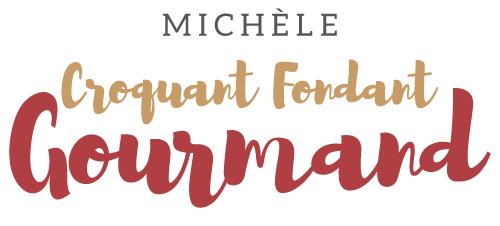  Pour 47 biscuits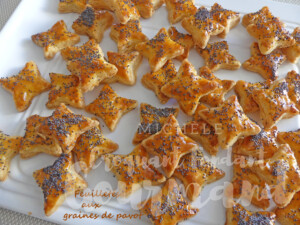 
- 110 g de farine
- ¼ de càc de sel
- 100 g de fromage blanc
- 100 g de beurre ramolli
- 1 jaune d'œuf
- graines de pavot
Une toile de cuisson ou un papier cuisson déposé sur une plaque
Préchauffage du four à 150 °C 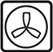 
Mélanger dans un saladier la farine et le sel.
Ajouter le fromage blanc et le beurre en morceaux.
Commencer à mélanger avec 2 fourchettes
puis terminer rapidement à la main et mettre la pâte en boule.
Couvrir et laisser reposer au frais pendant 1 heure.
Étaler la pâte sur 2 ou 3 mm d'épaisseur.
Découper les petits biscuits et les déposer sur une toile de cuisson.
Délayer le jaune d'œuf avec quelques gouttes d'eau
et en badigeonner les biscuits à l'aide d'un pinceau.
Saupoudrer de graines de pavot.
Enfourner pour 25 minutes environ.
Servir tièdes.